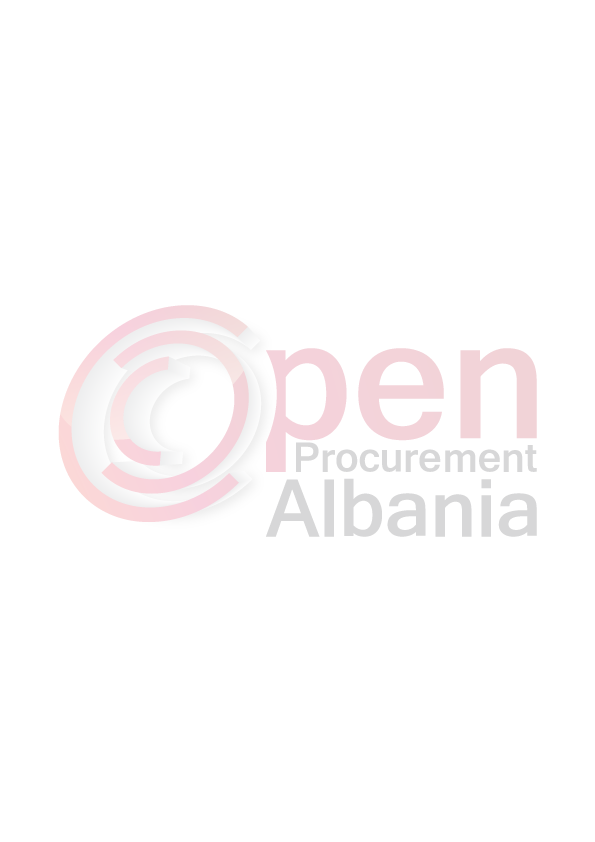 FTESË PËR OFERTËEmri dhe adresa e autoritetit kontraktorEmri: Ndërmarrja Rruga DurrësAdresa: Rruga “Aziz Shkupi” Shkozet, Durrës Shqipëri;Tel/Fax: 052 222127E-mail: Faqja e InternetitAutoriteti kontraktor do të zhvillojë procedurën e prokurimit me vlerë të vogël me fond limit200.000 (dyqindmijë) lekë PA TVSH me objekt: “ Blerje Tuba Inoksi”.Data e zhvillimit do të jetë 01.03.2016 ora 15:00 në adresën www.app.gov.al.  Jeni të lutur të paraqisni ofertën tuaj për këtë objekt prokurimi me këto të dhëna (specifikimet teknike të mallit/shërbimit/punës):“ Blerje Tuba Inoksi”Tubat e inoksit duhet të jenë 60 cm gjatësi; ɸ = 82 mm.Pjesa e poshtme 3 ɸ hekur me nga 17 cm gjatësi.Pjesa e sipërme kupolë.Operatori ekonomik  që do të shpallet fitues duhet të paraqesë EKSTRAKTIN E QKR –së (origjinale e tre muajve të fundit), vërtetimin nga banka përkatëse me nr. e llogarisë dhe IBAN-in(i cili duhet të jetë origjinal).Operatori ekonomik i renditur i pari, përpara se të shpallet fitues, duhet të dorëzojë pranë autoritetit kontraktor, dokumentet si më poshtë:EKSTRAKTIN E QKR –së (origjinale e tre muajve të fundit), vërtetimin nga banka përkatëse me nr. e llogarisë dhe IBAN-in(i cili duhet të jetë origjinale).Operatori ekonomik i renditur i pari, duhet të paraqitet pranë autoritetit kontraktor deri më datë 02.03.2016 ora 11.00.Afati i lëvrimit të mallit/realizimit të shërbimit/punës do të jetë 03.03.2016, duke filluar nga data 02.03.2016Në ofertën e tij, ofertuesit duhet të paraqesë të dhënat e plota të personit të kontaktit.TITULLARI I AUTORITETIT KONTRAKTOR DREJTORISotir NGRESINr.Emërtimi i MallitNjësia Sasia1Tuba Inoksicopë40